TablesTable 1 In Scope	5Table 2 Out of Scope	5Table 3 Test Schedule for <test stage> Testing	6Table 4 Test Roles and Responsibilities	7Table 5 Risks	9Table 6 Assumptions	9Table 7 Issues	9Table 8 Dependencies	9Guidance notes:Use of this template for documenting a PIT Approach and Plan is OPTIONAL. A Programme participant may use another format if required, as long as the same topics are covered. Functional, Migration, Non-Functional and Operational Testing must be covered. Programme participants can also add any additional sections as they feel appropriate. We acknowledge that for Programme participants choosing the SIT route, this template will be updated or new one created based on DBT2 (if applicable) and Migration testing.Additionally for Programme participants choosing the non-SIT route, this template will be updated or new one created based on DBT2 (if applicable) and Migration testing. Any additional inputs required from Qualification team will then be highlighted out on Qualification Approach and Plan.Red text indicates guidelines or examples.Template starts from page 4 onwards - this page must be removed from the final document produced by Programme participantsProgramme Participant Name Programme participants to fill in the table below and include their relevant constituency group and third-party provider if applicable.Change RecordThe table below needs to be updated with details of each amendment and change control.Document ApprovalThe table below needs to be updated and the role needs to be defined per person as one of the following categories:Review;For Information;For Approval; and Approval and Sign Off.ReferencesReference any documents into the table below along with reference and version number. Programme participants should insert documents wherever possible.TerminologyReference any terminology used in this document.IntroductionBackgroundThis section should provide background for the project.Document PurposeThis section should describe the purpose of the document. Scope and ObjectivesObjectivesPIT may be carried out in one or more stages. For example, PIT for DBT1, followed by a separate PIT for DBT2. This section should define the key objectives of the PIT test stage described in this document.Scope Overview This section is intended to define the high-level scope of this PIT test stage. It should list areas of the system or functionality being tested.An architecture diagram should be included which clearly indicates where test stubs or other test software is being used (for example the DIP Simulator provided by the Programme or JMeter to run performance tests). A description of limitations of any test stubs or software should be included along with the way these limitations are being mitigated.NOTE that this is an important section of the document for assurance purposes.In ScopeThis section should list the scope for the PIT test stage. It should include key features, test requirements and interfaces that will be tested.Table 1 In ScopeOut of ScopeThis section should explicitly identify the high-level key features, test requirements and interfaces that will not be tested by listing what is out of scope of the test plan along with reasons for not testing.Table 2 Out of ScopeTest ApproachTest Scenarios and CasesThis section should describe the approach to developing test scenarios and test cases. It should list the principal test scenarios planned for <test stage> testing. This should also include the approach to risk-based testing. This section should also identify documents on which tests are based (test basis). Test Prioritisation This section should describe in detail how <test stage> tests will be prioritised as part of the test preparation and test execution activities.Programme participants should also describe how the prioritisation is categorised e.g., High, Medium and Low scale against business impact.Test Pass and Fail CriteriaThis section should describe the test pass and fail criteria for <test stage> testing.Test Cycles, Re-Testing and RegressionThis section should describe how <test stage> testing will be carried out and how any retesting will be expected to be carried due to defect, clarification process etc., including regression testing.Test Entry CriteriaThis section should describe test entry criteria for <test stage> testing.Test Exit CriteriaThis section should describe test exit criteria for <test stage> testing.Test Schedule and DeliverablesTest ScheduleThis section should provide details of the proposed test schedule regarding the <test stage> testing activities. It should also include details of:Test preparation (including requirements to Test Traceability Matrix, test scenarios and test scripts)Test execution datesProgramme participants can use the table below as an example or create a new table based on their <test stage> testing schedule:Table 3 Test Schedule for <test stage> TestingPlan on a PageThis section should provide a plan on a page for the whole of PIT phase i.e., including functional, migration, non-functional, operational testing and including regression testing. It should also include any DBT2 if applicable.DeliverablesThis section should outline the deliverables to be produced by the Programme participant for PIT phase e.g. PIT test scenarios and scripts, PIT readiness report etc.Test InfrastructureThis section should define the environment to support the preparation and execution of this PIT Approach and Test Plan. Test EnvironmentsThis section should define any test environments used within PIT stage.Test Stubs and Other ToolsThis section should define any test stubs used within PIT stage.Test DataThis section should define the approach to test data required to be used within PIT stage. This should include the data allocation and management approach.Release and Configuration ManagementThis section should define the release and configuration management approach to be used within PIT stage.Test LabsIf applicable to Programme participant, this section should provide any details of Test Labs which will be used for PIT stage.Roles and ResponsibilitiesTest Roles and ResponsibilitiesIn this section, define the key roles needed to fulfil the PIT testing. Clear and unambiguous definition of the roles and responsibilities is essential for fulfilling the test plan. If possible then Programme participants can put a name against each role as well as the job title. One person may hold more than one role providing there is no conflict of interest.The table below identifies the roles and responsibilities for PIT stage:Table 4 Test Roles and ResponsibilitiesTest team structure of the test organisation can be added if available.Defect ManagementDefect Management ProcessThis section should provide information describing the Programme participants defect management process.Defect Management ToolsThis section should describe the defect management tool used by the Programme participant.Defect ReportingThis section should describe the reporting process when defects are raised that will have an impact on the MHHS Programme. The detail included should state information to be provided and the frequency of reporting.Managing External DefectsThis section should describe how external defects will be managed.Work-Off PlanThis section should describe the approach to using a work-off plan should one be required.Test Result Management and ReportingThis section should describe how reporting for the PIT test stage will be performed. It should also include:When the reports will be sent.PIT Readiness ReportThis section should provide details of PIT <test stage> Readiness Report. PIT Execution Progress ReportThis section should provide details of PIT <test stage> Execution Report. PIT Completion ReportThis section should provide details of PIT <test stage> Completion Report (including draft and final). Test Assurance This section should describe the test assurance process in detail and how Programme participants will carry out self-assurance on all their test-related deliverables and activities for PIT phase.It should also describe any criteria for a Work-Off plan. Risks, Assumptions, Issues and DependenciesRisksThe focus within the section should be on risks that relate to and affect the testing in relation to this PIT test stage Approach and Test Plan and its scope. Any non-testing related risks identified by the Programme participant should be listed below.Table 5 RisksAssumptionsThe focus within this section should be on assumptions that relate to and affect the testing in relation to this PIT test stage Approach and Test Plan and its scope. Any non-testing related assumptions identified by the Programme participant should be listed below.Table 6 AssumptionsIssuesThe focus within the section should be on issues that relate to and affect the testing in relation to this PIT test stage Approach and Test Plan and its scope. Any non-testing related issues identified by the Programme participant should be listed below.Table 7 IssuesDependenciesThe focus within this section should be on dependencies that relate to and affect the testing in relation to this PIT test stage Approach and Test Plan and its scope. Any non-testing related dependencies identified by the Programme participant should be listed below.Table 8 DependenciesAppendixAny appendix should be added here.Programme Participant NameConstituency GroupMPID(s) TestedThird Party Providere.g. Generic Electricity Co. LtdI&C SupplierMPID1N/ADateAuthorVersionChange DetailReviewer/ApproverRoleReferenceDocumentsPublisherVersionAdditional Information REF 001Requirements to Test Traceability MatrixREF 002Test Scenarios TermDescriptionKey Features/Requirements/InterfacesDescriptionTest TypesPriorityFeature 1Add DescriptionNon-FunctionalHighKey Features/Requirements/InterfacesTest TypesRisk LevelProvide RationaleTest ActivitiesStart DateEnd Datee.g., Produce RTTM01/03/202301/04/2023RoleFull Name (optional)Responsibilitiese.g., Test ManagerDay to day test management and progress reporting, review of test inputs and test outputs, allocation of test tasksRisk NoRisk DescriptionImpactOwnerMitigationR-1Insert descriptionDescribe how the risk could affect testingSet an ownerDescribe what steps are being taken to mitigate the riskAssumption NoAssumption DescriptionRationaleA-1Describe the assumptionSummarise why the assumption is neededIssue NoIssue DescriptionI-1Describe the issueDependency NoDependency DescriptionD-1 Describe the dependency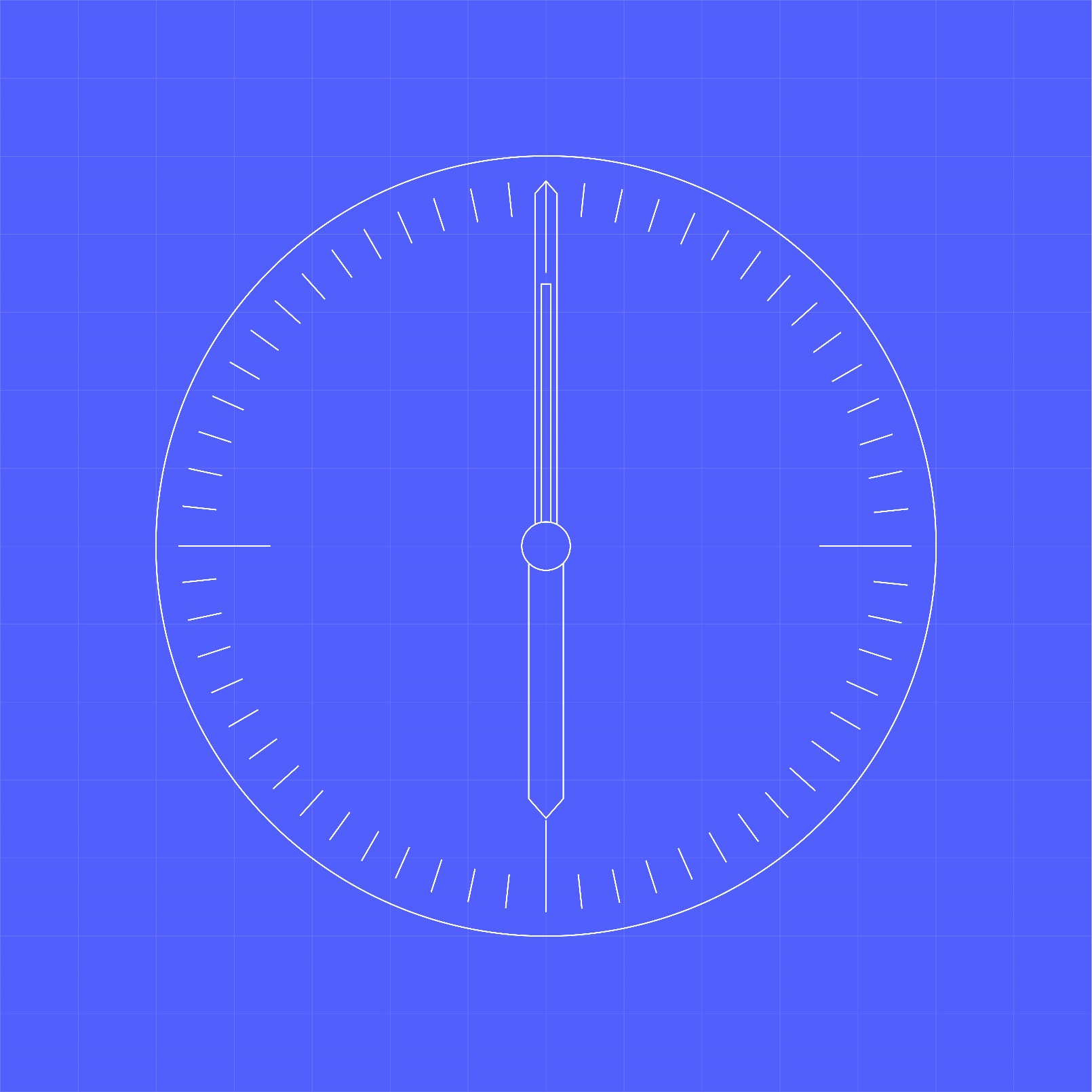 